Publicado en  el 29/04/2014 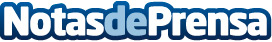 Bankia destinó 64 millones de euros a financiación de proyectos empresariales de Galicia en el primer trimestre Bankia es líder nacional en el primer trimestre en concesión de crédito ICO a la exportación. En Galicia tiene una cuota de mercado del 20,8% y en A Coruña, del 25,5%Datos de contacto:BankiaNota de prensa publicada en: https://www.notasdeprensa.es/bankia-destino-64-millones-de-euros-a_1 Categorias: Finanzas Galicia http://www.notasdeprensa.es